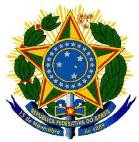 MINISTÉRIO DA EDUCAÇÃO UNIVERSIDADE FEDERAL RURAL DO SEMI-ÁRIDOCONSELHO UNIVERSITÁRIOANEXO IIRELATÓRIO ACADÊMICO DOCENTE (RAD)* Cálculo conforme Resolução vigente sobre Progressão Funcional**Se a produção acadêmica do docente for < 75 % da pontuação média anual requerida para a sua progressão funcional, o RAD será considerado INSATISFATÓRIO; Se a produção acadêmica do docente for ≥ 75% da pontuação média anual requerida para a sua Progressão Funcional, o RAD será considerado SATISFATÓRIO. 	,	de	de  	Presidente da CAD	Integrante da CADIntegrante da CADNome do(a) DocenteCentroData de Exercício  /  /  /  /  /  /  /  /  /  /  /  /Período de avaliação12°24°32°RESULTADO PARCIAL (RAD)*RESULTADO PARCIAL (RAD)*RAD*CONCEITO*